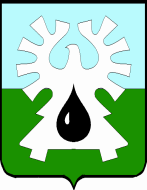 МУНИЦИПАЛЬНОЕ ОБРАЗОВАНИЕ ГОРОД УРАЙХАНТЫ-МАНСИЙСКИЙ АВТОНОМНЫЙ ОКРУГ - ЮГРА     ДУМА ГОРОДА УРАЙ     РЕШЕНИЕ      от 26 сентября 2019 года                                                 	  	            № 57О награждении Почетной грамотой Думы города УрайРассмотрев материалы, представленные для награждения Почетной грамотой Думы города Урай, в соответствии с Положением о наградах и званиях города Урай, принятым  решением Думы города Урай от 24 мая 2012 года № 53, Дума города Урай решила:1. Наградить Почетной грамотой Думы города Урай 1) за высокое профессиональное мастерство, многолетний добросовестный труд в области средств массовой информации, значительный вклад в культурное развитие города Урая и в связи с 20-летним юбилеем телерадиокомпании «Спектр+» общества с ограниченной ответственностью «Медиа-холдинг «Западная Сибирь»Шамшаеву Елену Михайловну, корреспондента производственного персонала (редакции художественных программ) телерадиокомпании «Спектр+» общества с ограниченной ответственностью «Медиа-холдинг «Западная Сибирь»;2)  за высокие достижения в профессиональной деятельности и в связи с празднованием Дня дошкольного работникаЛевашову Наталью Борисовну, воспитателя муниципального бюджетного дошкольного образовательного учреждения «Детский сад №21»;3) за высокие достижения в профессиональной деятельности в связи с профессиональным праздником Днем учителя Мурзину Веру Александровну, учителя физической культуры муниципального бюджетного общеобразовательного учреждения средняя общеобразовательная школа №5. 2. Опубликовать настоящее решение в газете «Знамя».Председатель Думы города Урай                                       Г.П. Александрова